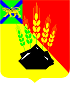 АДМИНИСТРАЦИЯ МИХАЙЛОВСКОГОМУНИЦИПАЛЬНОГО РАЙОНАРАСПОРЯЖЕНИЕ
12.12.2019г.                                 с. Михайловка                                        № 965-раОб утверждении состава административнойкомиссии по Михайловскому муниципальному районуПриморского краяНа основании Закона Приморского края от 05.03.2007 № 44-КЗ «Об административных правонарушениях в Приморском крае», Закона Приморского края от 28.07.2009 № 486-КЗ «О наделении органов местного самоуправления муниципальных районов (городских округов) Приморского края отдельными государственными полномочиями по созданию административных комиссий» 1. Утвердить состав административной комиссии Михайловского муниципального района:2. Распоряжение администрации Михайловского муниципального района от 15.03.2019 № 190-ра «Об утверждении состава административной комиссии по Михайловскому муниципальному району Приморского края» считать утратившим силу.3. Муниципальному казенному учреждению «Управление по организационно-техническому обеспечению деятельности администрации Михайловского муниципального района» (Горшков А.П.) разместить данное распоряжение на официальном сайте администрации Михайловского муниципального района.4. Настоящее распоряжение вступает в силу с момента размещения на официальном сайте администрации Михайловского муниципального района.5. Контроль исполнения настоящего распоряжения возложить на первого заместителя главы администрации муниципального района Зубок П.А.Глава Михайловского муниципального района – Глава администрации района                                                       В.В. АрхиповАндреева Виктория Леонидовна, начальник отдела по исполнению административного законодательства по Михайловскому муниципальному району Приморского краяпредседателькомиссииГорелов Александр Львович, главный специалист отдела учета, отчетности и финансового контроля управления финансов администрации Михайловского муниципального района член комиссииТесленко Вадим Сергеевич, начальник финансового отдела администрации Михайловского сельского поселениячлен комиссии(по согласованию)Соловьянов Александр Владимирович, начальник отдела ЖКХ Управления жизнеобеспечения администрации Михайловского муниципального районачлен комиссииШашель Татьяна Витальевна, главный специалист по созданию условий для обеспечения поселений, входящих в состав района, услугами общественного питания, торговли и бытового обслуживания отдела экономики управления экономики администрации Михайловского муниципального района член комиссииФеоктистова Олеся Ренатовна, ведущий специалист по защите информации муниципального казенного учреждения «Управление хозяйственного обеспечения администрации Новошахтинского городского поселения»член комиссии(по согласованию)Петроченко Оксана Валерьевна, старший специалист администрации Ивановского сельского поселениячлен комиссии(по согласованию)Иванова Лариса Ивановна, ведущий специалист 2 разряда по внутреннему финансовому контролю администрации Сунятсенского сельского поселениячлен комиссии(по согласованию)Майорова Лариса Леонидовна, главный специалист первого разряда отдела архитектуры гидростроительства и дорожной деятельности администрации Михайловского муниципального района член комиссииЗверева Оксана Брониславовна, начальник архивного отдела администрации Михайловского муниципального района член комиссииКостина Вероника Сергеевна, делопроизводитель муниципального казенного учреждения «УХО администрации Кремовского сельского поселения»член комиссии(по согласованию)